14.10.15Найди все картинки, в названиях которых есть звук [о]. Раскрась их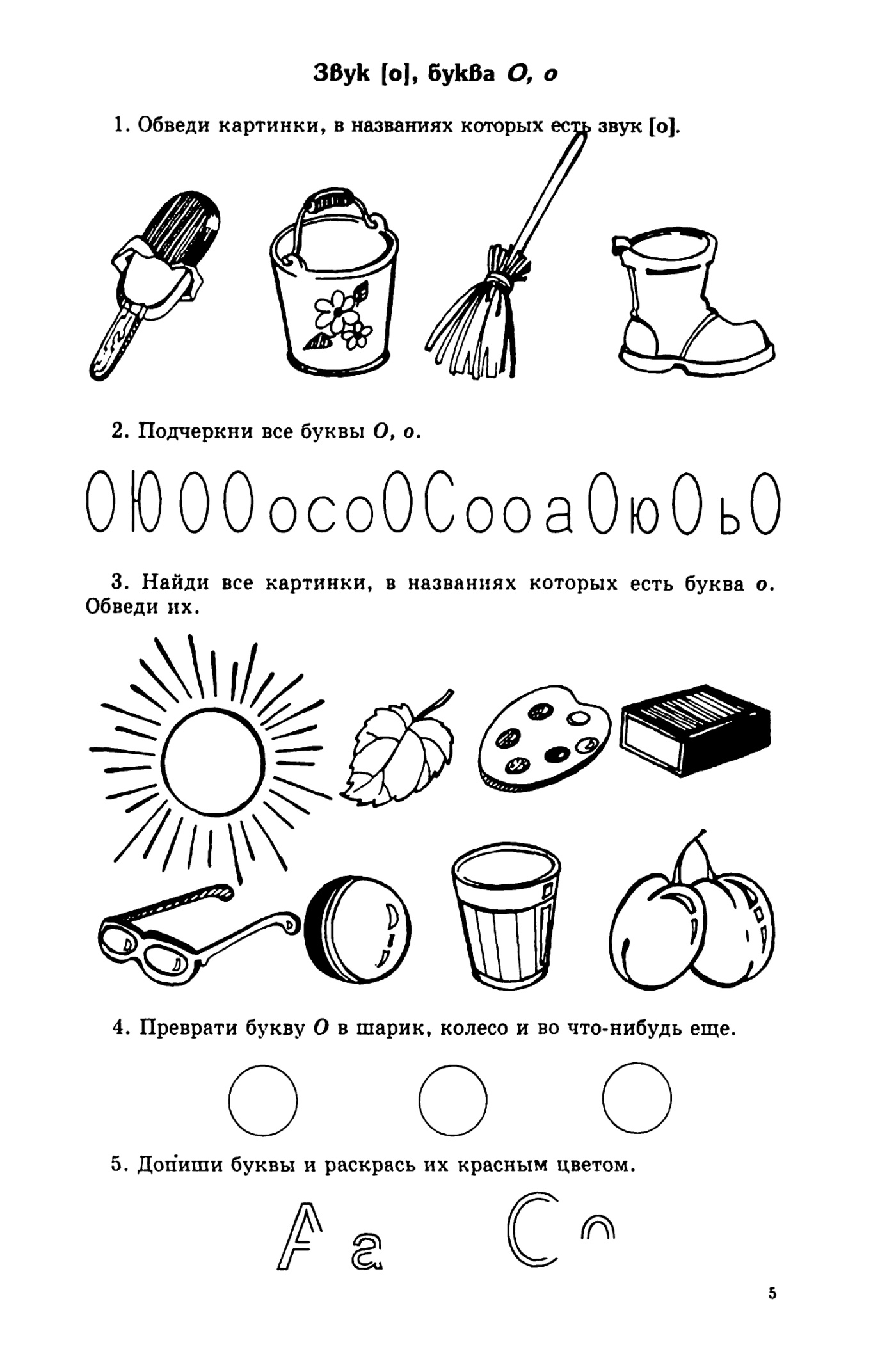 Определи место звука [о]  в словах: в начале, середине или в конце. Раскрась соответствующий квадрат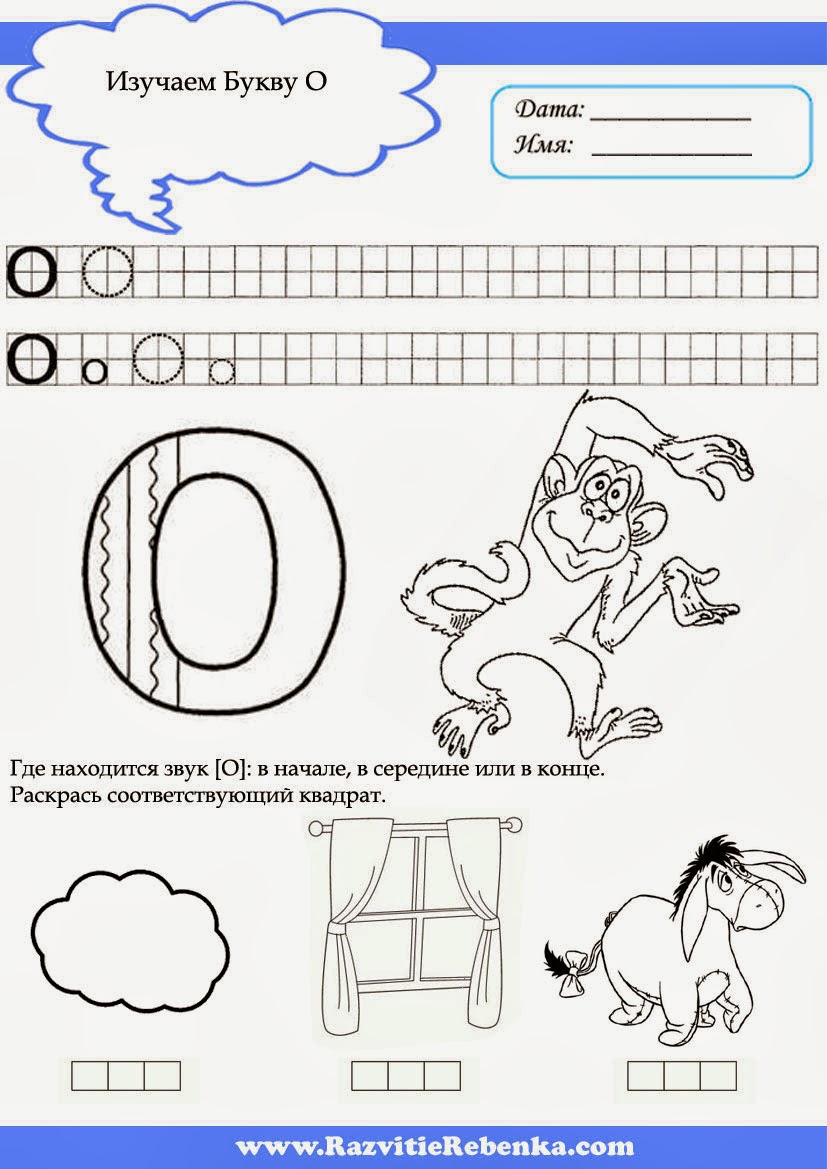 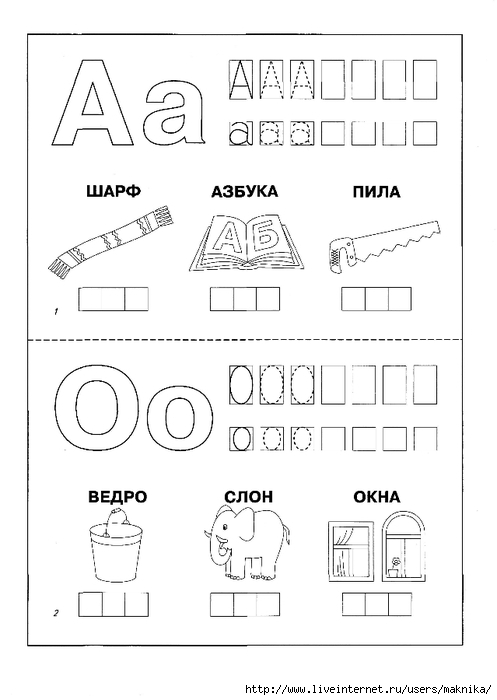 2.Игра Один –много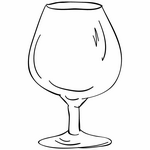 Это бокал, а много чего?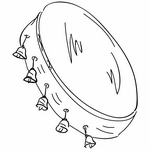 Это бубен, а много чего?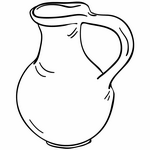 Это кувшин, а много чего?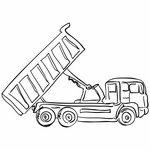 Это грузовик, а много чего?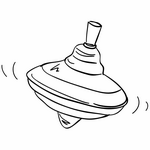 Это волчок, а много чего?Игра маленький большойлес — лесок	мыс — мысокпояс —...	квас — ...колос — ...	волос —...ладонь—... 			пятно — ...плут—... 			крыло — ...парень —... 		горло — ...Счет 1 -6а) шкаф 		б) школа для шпионовмошка — ... 		дошкольник — ...шалаш 		 упавшая шишкаКакой? Какая? Какое?Пирог – из картофеля, капусты, вишни, сливы. Начинка – из картофеля, капусты, вишни, сливы.            Повидло - вишни, сливы, клубники, яблок.